Nez Perce-Clearwater National Forests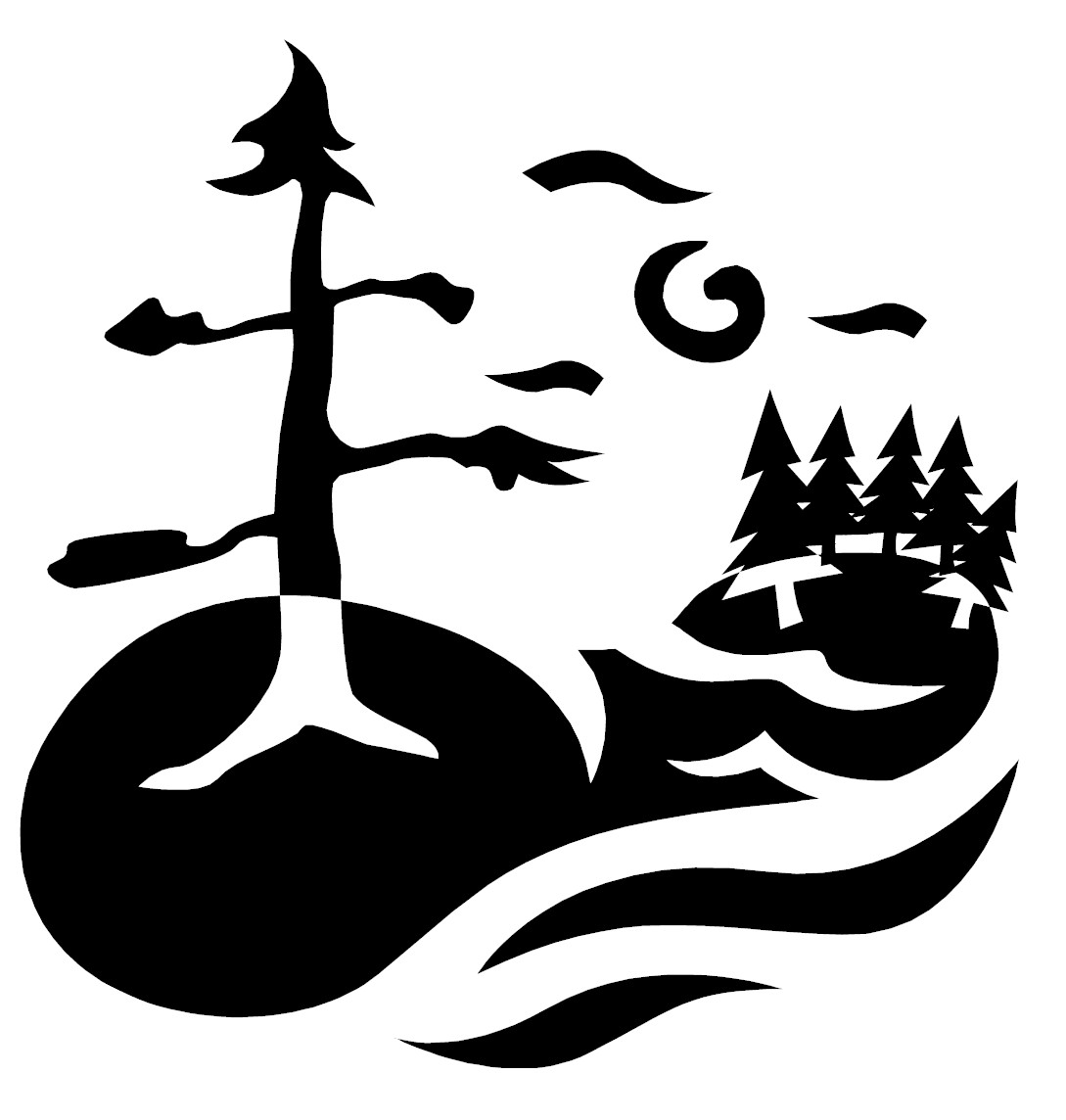 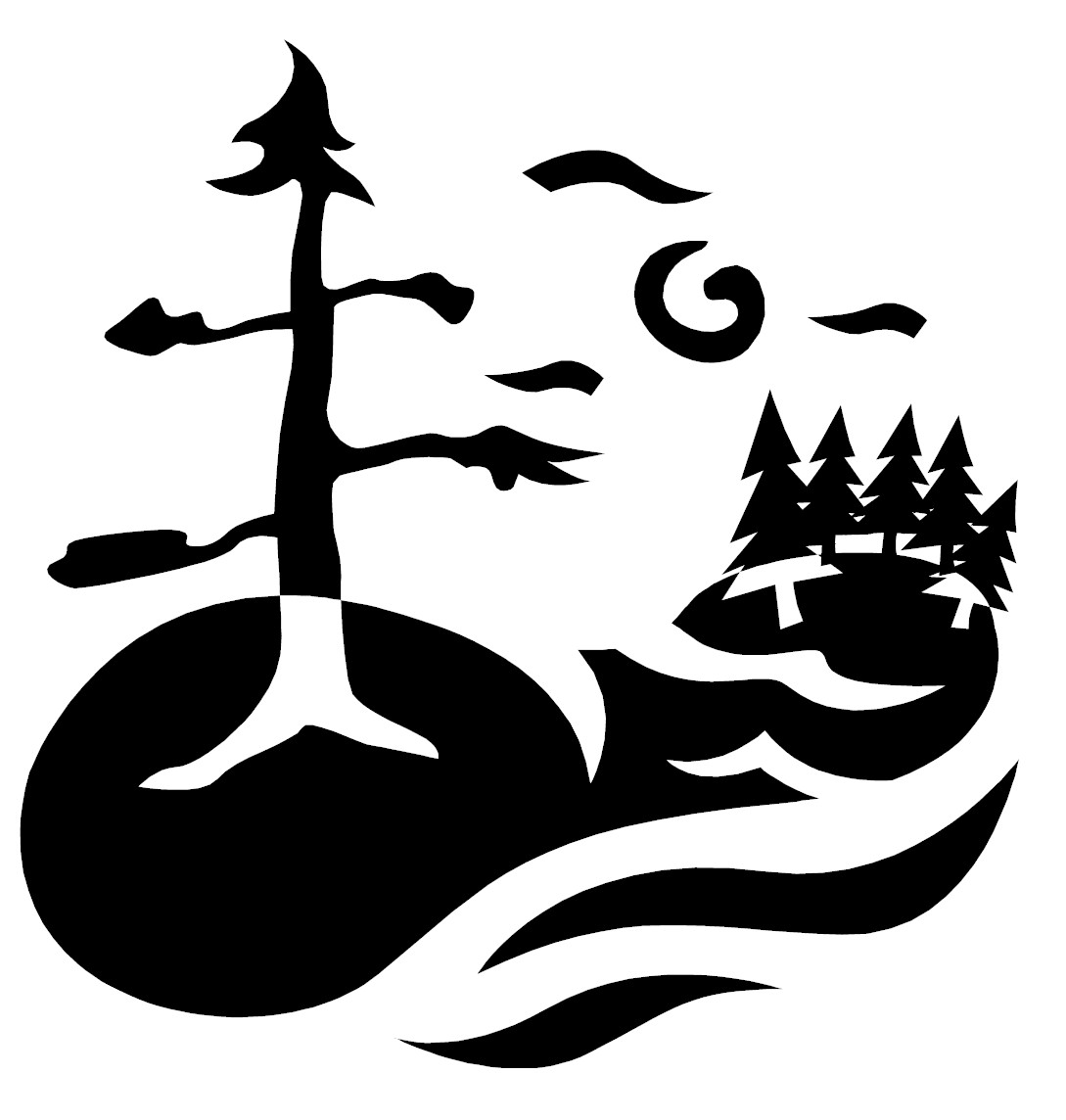 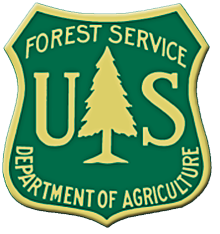     Northern RegionOutreach Notice        Permanent & Permanent Seasonal Fire PositionsThe Nez Perce - Clearwater National Forests currently has several vacancies in a variety of permanent and permanent-seasonal fire positions.  Multiple positions may be filled at each location this January - May.  Please see the table below for the specific positions and duty station locations.For position information, applicants may contact:Elk City Positions – Red River RD	Josh Bransford, FMO		(208) 842-2123			jbransford@fs.fed.us	Chris Lundgren, AFMO		(208) 842-2133			clundgren@fs.fed.usGrangeville & Whitebird Positions – Salmon River RD	Kevin Chaffee, FMO		(208) 839-2141 or		kchaffee@fs.fed.us					(208) 983-4032	Josh Warden, AFMO		(208) 839-2101(Whitebird)	mailto:jwarden@fs.fed.us	Dave Crousser, AFMO		(208) 983-4035(Grangeville)	dcrousser@fs.fed.us	Tim Theisen, Fuels/Prev.	(208 983-4039			ttheisen@fs.fed.us	Jeff Polack, Helitack Sup.	(208) 983-9575 (Helitack)	jpolack@fs.fed.usKooskia Positions – Powell RD	Craig Trulock, Ranger		(208) 926-6400			ctrulock@fs.fed.usMatt Young, AFMO		(208)-942-0345			mhyoung@fs.fed.usKooskia Positions - Lochsa RD	Sean Gaines, FMO		(208) 926-6419			wsgaines@fs.fed.usBrett Rogers, AFMO		(208) 926-6427			brogers01@fs.fed.usNate Raff, Helitack Sup.		(208) 926-6430 (Helitack)	nraff@fs.fed.usKooskia Positions – Moose Creek RD	Tim Schaeffer, FMO		(208) 926-8948			tschaeffer@fs.fed.us	Doug Graves, AFMO		(208) 926-8953			dagraves@fs.fed.usOrofino Positions – North Fork RD	Mike Lubke, FMO		(208) 476-8251			mlubke@fs.fed.us	Brandon Skinner, AFMO		(208) 476-8206			bskinner@fs.fed.usPotlatch Positions – Palouse RD	Susan Shaw, Ranger		(208) 875-1701			sshaw@fs.fed.us	Alan Carlson, AFMO		(208) 875-1709			alancarlson@fs.fed.usSmokejumper Positions:	Sarah Doehring, Base Mgr.    	(208) 983-9586  	           	 sdoehring@fs.fed.usMike Blinn, Acting Ops     	(208) 983-9588			michaelblinn@fs.fed.usHOW TO APPLY:Go to https://www.usajobs.gov/  Step 1 – Create a USAJOBS account at www.usajobs.gov. It is recommended that as part of your profile you set up automatic email notification to be informed when the status of your application changes. Step 2 - Create a Resume with USAJOBS or upload a Resume into your USAJOBS account. You may want to customize your resume to ensure it documents duties and accomplishments you have gained that are directly related to this position in order to verify that qualifications are met. In addition, your resume must support your responses to the online questionnaire (you may preview the online questionnaire by clicking on the link at the end of the How You Will Be Evaluated section of the job announcement).Step 3 - Search for the job announcement number.  Please read the entire announcement and all the instructions before you begin.  Click "Apply Online" and follow the prompts to complete the Occupational Questionnaire and attach any additional documents that may be required.  Make sure you select a potential duty station.  You can update your application or documents anytime while the announcement is open. Simply log into your USAJOBS account and click on "Application Status." Click on the position title, and then select "Update Application” to continue.ABOUT THE FOREST:The Nez Perce-Clearwater National Forests are zoned for fire management and are currently working on combining the two forests.  The fire program has a management responsibility for over 4 million acres of Forest Service, BLM and Private lands.  The Clearwater NF is made up of the Powell, North Fork, Lochsa and Palouse Ranger Districts.  The Nez Perce NF is made up of the Red River, Moose Creek, and the Salmon River Ranger Districts.  The fire zone includes 7 ranger districts, 2 Helitack programs and the Grangeville Air Center (Smokejumper Base, Retardant Base and Air Attack platform).  The Clear/Nez Fire Zone is one of the busiest fire programs in the nation, with a 10-year average fire load of 380 fires/year (Clearwater -180 and Nez Perce -200).  Our fire program consists of all facets of managing fire across the landscape as well as an active fuels program that treats over 18,000 acres per year.The Nez Perce/Clearwater National Forest stretches from the Oregon border on the west to the Montana border on the east; is roughly bounded by the Idaho Panhandle N.F. to the north; the Salmon River and the Payette NF to the south; and the Snake River –Hells Canyon NRA and the Wallowa-Whitman NF to the west.  This vast, diverse area is managed to provide a variety of goods and services including breathtaking scenery, wilderness, wildlife, fisheries, timber harvest, livestock grazing, mining, and recreation.  The Forests are best known for the following wilderness areas: Gospel Hump, Frank Church River of No Return and Selway-Bitteroot that encompass nearly half of the Forest.   These wilderness areas and several wild and scenic rivers provide for a multitude of recreational opportunities.Please see the following individual links for more information on this vast and rugged area of Central Idaho:http://www.fs.usda.gov/clearwaterhttp://www.fs.usda.gov/nezperceABOUT COMMUNITIES:Please select a hyperlink for detailed information about the many communities that are adjacent to Nez Perce-Clearwater National Forests:Grangeville, Idaho					White Bird, Idaho Potlatch, Idaho				Kooskia, IdahoElk City, Idaho 				Orofino, IdahoMoscow, Idaho				Lewiston, Idaho	Kamiah, Idaho 					Pierce-Weippe Idaho 	Riggins, Idaho					Missoula, MTThe U.S. department of Agriculture (USDA) prohibits discrimination in all its programs and activities on the basis of race, color, national origin, sex, religion, age, disability, sexual orientation, marital status, family status, status as a parent (in education and training programs and activities), because all or part of an individual’s income is derived from any public assistance program, or retaliation.  (Not all prohibited bases apply to all programs or activities.)  If you require this information in alternative format (Braile, large print, audiotape, etc.) contact the USDA’s Target Center at (202) 720-2600 (Voice or TDD).  If you require information about this program, activity, or facility in a language other than English, contact the agency office responsible for the program or activity, or any USDA office.  To file a complaint alleging discrimination, write the USDA, Director Office of Civil Rights, 1400 Independence Avenue, S.W., Washington, D.C. 20250-9410, or call Toll free, (866) 632-9992 (Voice).  TDD users can contact USDA through local relay or the Federal relay at (800) 877-8339 (TDD) or (866) 377-8642 (relay voice users).  The USDA is an equal opportunity provider and employer.  OUTREACH INTEREST FORMNez Perce-Clearwater National ForestsVoluntary response “This is not an application to any current vacancies”If you wish to express interest in this position,   please complete this voluntary Outreach Interest Form and email to any of the contacts listed above. Interested applicants still need to apply to the identified OCR for position of interest.  NAME: ______________________________________________________________________E-MAIL ADDRESS: ___________________________________________________________MAILING ADDRESS: _______________________________________________________________________________________________________________________________________TELEPHONE NUMBER: _______________________________________________________AGENCY EMPLOYED WITH:   ______USFS     _____BLM    ______OTHER_________TYPE OF APPOINTMENT:  ______PERMANENT   _____ TEMPORARY   ______ TERM                                             ______ VRA                 _____ PWD                  ______ OTHERCURRENT REGION/FOREST/DISTRICT: _______________________________________________CURRENT SERIES AND GRADE IF APPLICABLE:____________________________________________________________________________________CURRENT POSITION TITLE: __________________________________________________________WHERE DID YOU HEAR ABOUT VACANCY/OUTREACH?:____________________________________________________________________________________IF NOT A CURRENT PERMANENT (CAREER OR CAREER CONDITIONAL) EMPLOYEEARE YOU ELIGIBLE TO BE HIRED UNDER ANY OF THE FOLLOWING SPECIAL AUTHORITIES:      ______ PERSON WITH DISABILITIES      ______ VETERANS READJUSTMENT      ______ DISABLED VETERANS W/30% COMPENSABLE DISABILITY      ______ VETERANS EMPLOYMENT OPPORTUNITIES ACT OF 1998      ______ FORMER PEACE CORPS VOLUNTEER      ______ STUDENT CAREER EXPERIENCE PROGRAM      ______ OTHER ______________________________________________________________      Submission of this form is voluntary – Thanks for your interest!PositionOpen Continuous Roster (OCR)Announcement Number Duty Location(s)Forestry Technician (Senior Firefighter-Engine)GS-462-4/5  Tour of duty is 13 FT/13 non-payOCRP-462-ENGSRFF-4/5 DPOCRP-462-ENGSRFF-4/5 GAll LocationsLead Forestry Technician (Fire Engine Operator)GS-462-6, Tour of duty is 13 FT/13 non-payOCRP-462-AFEO-6 DPOCRP-462-AFEO-6 GAll LocationsSupvry Forestry Tech. (Fire Engine Operator)GS-462-6/7 Tour of duty is 18 FT/8 non-payOCRP-462-SFEO(M)-6/7 DPOCRP-462-SFEO(M)-6/7 GKooskia (Lochsa RD)OrofinoLead Forestry Tech. (Senior Firefighter,-Crew)GS-462-5, Tour of duty is 13 FT/13 non-pay OCRP-462-IHC/HCREW-5 DPOCRP-462-IHC/HCREW-5 GPotlatchKooskia (Moose Ck)Supvry Forestry Technician (Handcrew-FUM)GS-462-6/7 Tour of duty is 18 FT/8 non-payOCRP-462-HANDCREW(M)-7DPOCRP-462-HANDCREW(M)-7GKooskia (Moose Ck)Forestry Tech. (Senior Firefighter- Helitack)GS-462-4/5 Tour of duty is 13 FT/13 non-payOCRP-462-HLTKSRFF-4/5 DP OCRP-462-HLTKSRFF-4/5 GGrangevilleKooskia (Lochsa RD)Forestry Technician (Prevention)GS-462-6/7 Tour of duty is 13 FT/13 non-payOCRP-462-PREV(SEC)-6/7 DPOCRP-462-PREV(SEC)-6/7 GGrangevilleForestry Technician (Fuels)GS-462-6/7 Tour of duty is 13 FT/13 non-payOCRP-462-FFUEL(L)-6/7 DPOCRP-462-FFUEL(L)-6/7 GPotlatchSupvry Forestry Technician (DZAFMO)GS-0462-8/9 Tour of duty is PFTOCRP-462-DZAFMO(M)-8/9 DPOCRP-462-DZAFMO(M)-8/9 GKooskia (Moose Ck)District/Zone Fire Management OfficerGS-0301-9/11 Tour of duty is PFTOCR13-301-DZFMO(H)-9/11 DPOCR13-301-DZFMO(H)-9/11 GPotlatchKooskia (Powell RD)Forestry Technician (Smkjmpr), Squad LeaderGS-0462-7,  Tour of duty is 13 FT/13 non-payOCR13-462-SMKJMPR-7DPOCR13-462-SMKJMPR-7GGrangevilleForestry Technician (Smkjmpr), SpotterGS-0462-7/8, Tour of duty is 13 FT/13 non-payNot yet posted in USAjobsGrangevilleSupvry Forestry Tech.  (Smkjmpr), Asst. Mgr. GS-462-8/9, Tour of duty is 18 FT/8 non-pay Not yet posted in USAjobsGrangevilleSupvry Forestry Tech.  (Smkjmpr), Ops MgrGS-0462-10/11, Tour of Duty is PFTNot yet posted in USAjobsGrangeville